Znak: ZOZ.V.010/DZP/30/24                                             Sucha Beskidzka dnia  09.04.2024r.  Dotyczy: Postępowania Dostawa sprzętu medycznego (defibrylator, lampy operacyjne, łóżka szpitalne, łóżko wózki, wózki funkcyjne, wózki siedzące ) finansowanego w ramach inwestycji . „Modernizacja i doposażenie Szpitalnego Oddziału Ratunkowego w Suchej Beskidzkiej wraz z doposażeniem współpracujących pracowni diagnostycznych”Dyrekcja Zespołu Opieki Zdrowotnej w Suchej Beskidzkiej odpowiada na poniższe pytania:Pakiet nr 2 Lampy operacyjne - 3 szt.Proszę o podanie z jakiego materiału wykonany jest sufit - strop na którym będzie dokonany montaż lampy?Odp. Lampa dwuczaszowa – sufit kanałowy, lampa jednoczaszowa – strop kanałowy, a w drugim pomieszczeniu żelbet.Czy występuje sufit podwieszany, jeśli tak to na jakiej wysokości od podłogi i jaka jest odległość od stropu?Odp. Lampa dwuczaszowa – brak sufitu podwieszanego odległość stropu od podłogi 2,92mb, w pozostałych pomieszczeniach jest sufit podwieszany, odległość od stropu 0,42 mb i 0,50 mb.Czy w miejscu montażu doprowadzone są wszystkie potrzebne przewody do podłączenia lampy? Jeśli nie to czy wykonawca musi je doprowadzić we własnym zakresie i jaka jest odległość do rozdzielni?Odp. Wszędzie są doprowadzone przewody.Czy w miejscu montażu wisi już jakaś lampa, jeśli tak to proszę o podanie producenta i modelu?Odp. Lampa operacyjna sufitowa dwuczaszowa LO-10.0 0510/00089 – FamedLampa operacyjna jednoczaszowa FamLux LO-10 0512-00096 – FamedProsimy o podanie następujących informacji: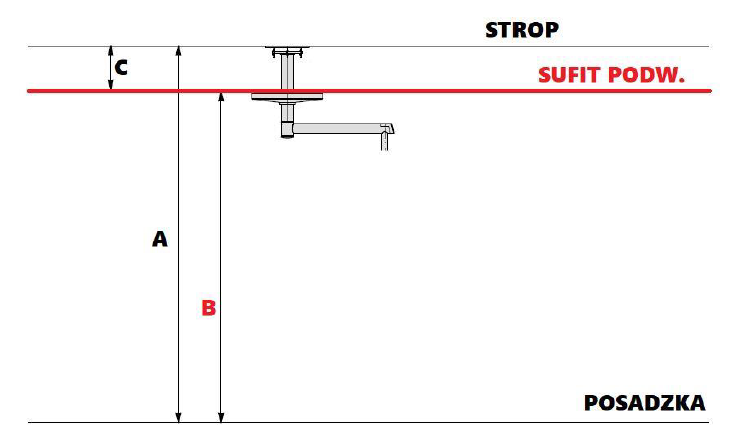 Wysokość do stropu oraz typ stropu [kanałowy / gęsto żebrowy / żelbeton / inny:]Odp. Lampa dwuczaszowa Strop kanałowy 2,92mb brak podwieszanego sufituLampa jednoczaszowa – 3mb i 2,92mbWysokość do sufitu podwieszanego oraz typ sufitu podwieszanego [płyta gipsowokartonowa / kasetony GK (50x50 lub 60x60) / kasetony blacha (50x50 lub 60x60) / inny:]Odp. Kasetony 60x60 w obu przypadkach 2,50mbDystans pomiędzy A i BOdp. W jednym przypadku 0,42 mb a w drugim 0,5 mb.Parametry technicznepkt. 2 Czy Zamawiający dopuści lampę dwuczaszową o poniższych parametrach zawiesia: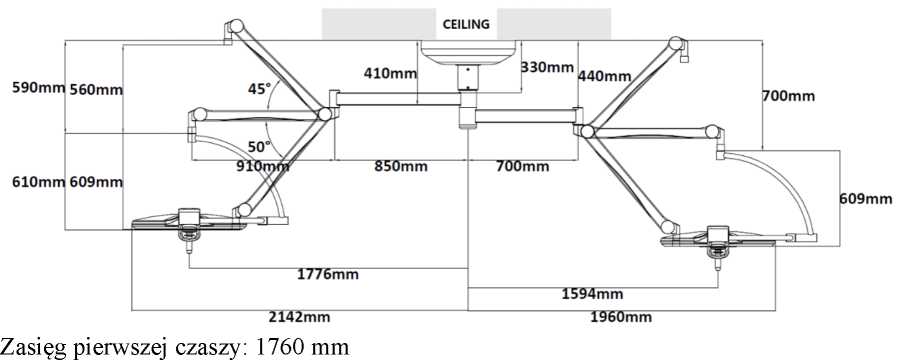 Zasięg drugiej czaszy: 1610 mmOdpowiedź: Zamawiający nie dopuszcza. pkt. 4 Czy Zamawiający dopuści lampę operacyjną z diodami emitującymi białe światło poprzez diody: „białe ciepłe i „białe zimne” oraz niebieskie ? Rozwiązanie ma na celu podwyższenie parametrów odwzorowania barw.Odpowiedź: Zamawiający nie dopuszcza. pkt. 9 Czy Zamawiający dopuści ilość diod LED - 96 ?Ilość diod LED nie powinna stanowić kryterium wykluczającego jeśli lampa spełnia pozostałe istotne wymagania dotyczące oświetlenia. Dla użytkownika ilość diod LED nie ma wpływu na komfort pracy o ile lampa jest w stanie zagwarantować satysfakcjonujące oświetlenie pola zabiegowego oraz jednorodność plamy świetnej.Odpowiedź: Zamawiający dopuszcza ilość diod pod warunkiem spełnienia pozostałych parametrów SWZ.  pkt. 10 Czy Zamawiający odstąpi od wymogu opisanego w tym punkcie?Odpowiedź: Zamawiający podtrzymuje zapisy SWZ.  pkt. 14 Czy Zamawiający dopuści lampę wyposażoną w panel sterowania umiejscowiony jak na zdjęciu? Jednakowy dla obu czasz.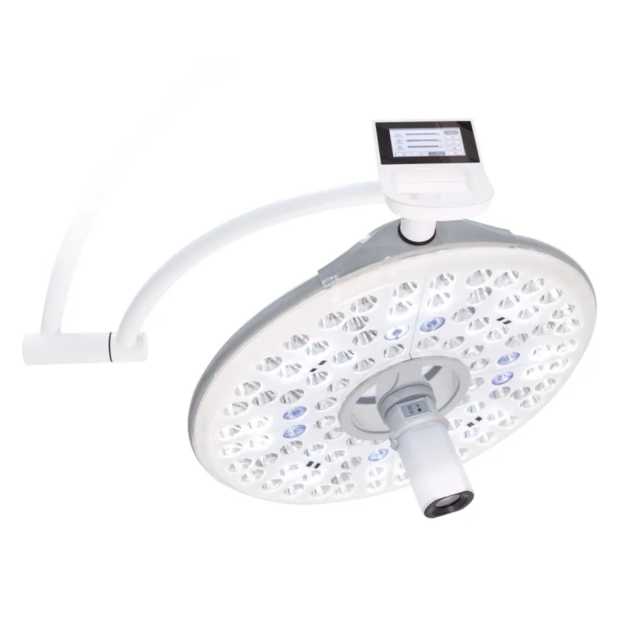 Odpowiedź: Zamawiający dopuszcza rozwiązanie pod warunkiem spełnienia pozostałych parametrów SWZ.  pkt. 16 Czy Zamawiający dopuści lampę z jednym uchwytem brudnych, oraz z uchwytem sterylizowanym znajdującym się centralnie w osi lampy?Odpowiedź: Zamawiający nie dopuszcza. pkt. 19 Czy Zamawiający dopuści lampę bez stopnia ochrony systemu ramion?Odpowiedź: Zamawiający nie dopuszcza. pkt. 23 Czy Zamawiający dopuści lampę o kształcie jak poniżej?Odpowiedź: Zamawiający dopuszcza rozwiązanie pod warunkiem spełnienia pozostałych parametrów SWZ.  pkt. 27 Czy Zamawiający dopuści lampę przygotowaną do sterowania za pomocą tablet z użyciem dedykowanej aplikacji zamiast dotykowego sterownika umieszczonego na ścianie, przy zachowaniu pozostałych funkcji?Odpowiedź: Zamawiający dopuszcza rozwiązanie pod warunkiem spełnienia pozostałych parametrów SWZ.  pkt. 31 Czy Zamawiający dopuści lampę dwuczaszową o poniższych parametrach zawiesia: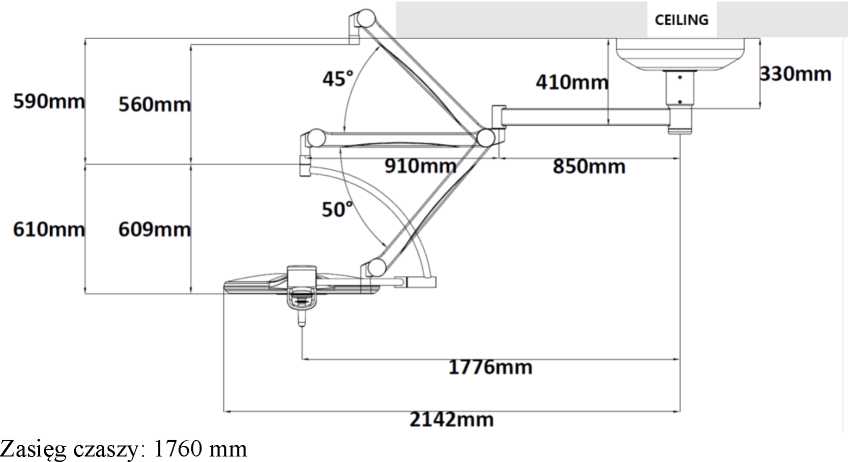 Odpowiedź: Zamawiający nie dopuszcza. pkt. 33 Czy Zamawiający dopuści lampę operacyjną z diodami emitującymi białe światło poprzez diody: „białe ciepłe i „białe zimne” oraz niebieskie ? Rozwiązanie ma na celu podwyższenie parametrów odwzorowania barw.Odpowiedź: Zamawiający nie dopuszcza. pkt. 38 Czy Zamawiający dopuści ilość diod LED - 96 ?Ilość diod LED nie powinna stanowić kryterium wykluczającego jeśli lampa spełnia pozostałe istotne wymagania dotyczące oświetlenia. Dla użytkownika ilość diod LED nie ma wpływu na komfort pracy o ile lampa jest w stanie zagwarantować satysfakcjonujące oświetlenie pola zabiegowego oraz jednorodność plamy świetnej.Odpowiedź: Zamawiający dopuszcza ilość diod pod warunkiem spełnienia pozostałych parametrów SWZ.  pkt. 39 Czy Zamawiający odstąpi od wymogu opisanego w tym punkcie?Odpowiedź: Zamawiający podtrzymuje zapisy SWZ.  pkt. 43 Czy Zamawiający dopuści lampę wyposażoną w panel sterowania umiejscowiony jak na zdjęciu? Jednakowy dla obu czasz.Odpowiedź: Zamawiający dopuszcza rozwiązanie pod warunkiem spełnienia pozostałych parametrów SWZ.  pkt. 45 Czy Zamawiający dopuści lampę z jednym uchwytem brudnych, oraz z uchwytem sterylizowanym znajdującym się centralnie w osi lampy?Odpowiedź: Zamawiający nie dopuszcza. pkt. 48 Czy Zamawiający dopuści lampę bez stopnia ochrony systemu ramion?Odpowiedź: Zamawiający nie dopuszcza. pkt. 52 Czy Zamawiający dopuści lampę o kształcie jak poniżej?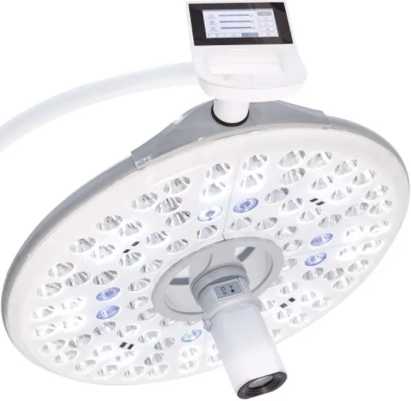 Odpowiedź: Zamawiający dopuszcza rozwiązanie pod warunkiem spełnienia pozostałych parametrów SWZ. 